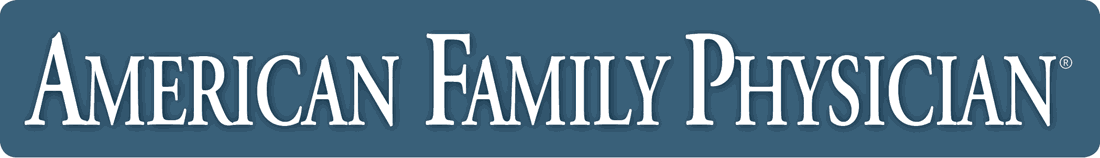 Dec 15, 2015 IssueNonpharmacologic Management of Chronic InsomniaDAVID L. MANESS, DO, MSS, and MUNEEZA KHAN, MD, University of Tennessee Health Science Center, Memphis, TennesseeAm Fam Physician. 2015 Dec 15;92(12):1058-1064.  Patient information: See related handout on chronic insomnia, written by the authors of this article.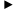 Author disclosure: No relevant financial affiliations.Insomnia affects 10% to 30% of the population with a total cost of $92.5 to $107.5 billion annually. Short-term, chronic, and other types of insomnia are the three major categories according to the International Classification of Sleep Disorders, 3rd ed. The criteria for diagnosis are difficulty falling asleep, difficulty staying asleep, or early awakening despite the opportunity for sleep; symptoms must be associated with impaired daytime functioning and occur at least three times per week for at least one month. Factors associated with the onset of insomnia include a personal or family history of insomnia, easy arousability, poor self-reported health, and chronic pain. Insomnia is more common in women, especially following menopause and during late pregnancy, and in older adults. A comprehensive sleep history can confirm the diagnosis. Psychiatric and medical problems, medication use, and substance abuse should be ruled out as contributing factors. Treatment of comorbid conditions alone may not resolve insomnia. Patients with movement disorders (e.g., restless legs syndrome, periodic limb movement disorder), circadian rhythm disorders, or breathing disorders (e.g., obstructive sleep apnea) must be identified and treated appropriately. Chronic insomnia is associated with cognitive difficulties, anxiety and depression, poor work performance, decreased quality of life, and increased risk of cardiovascular disease and all-cause mortality. Insomnia can be treated with nonpharmacologic and pharmacologic therapies. Nonpharmacologic therapies include sleep hygiene, cognitive behavior therapy, relaxation therapy, multicomponent therapy, and paradoxical intention. Referral to a sleep specialist may be considered for refractory cases.The International Classification of Sleep Disorders, 3rd ed., (ICSD-3) defines insomnia as difficulty falling asleep, difficulty staying asleep, or early awakening despite the opportunity for sleep that is associated with impaired daytime functioning and occurs at least three times per week for at least one month.1  The full ICSD-3 criteria are included in Table 1.1,2 Short-term, chronic, and other types of insomnia are the three major categories according to the ICSD-3. Insomnia can be acute (lasting up to three months) or chronic (lasting at least three months). Based on the severity of the disorder, all the criteria do not have to be met to begin therapy.1WHAT IS NEW ON THIS TOPIC: INSOMNIA TREATMENTAlthough the combination of stimulus control and sleep restriction therapy leads to a similar treatment response compared with either therapy alone, multicomponent therapy is associated with higher remission rates (absence of insomnia posttreatment). Enlarge     PrintSORT: KEY RECOMMENDATIONS FOR PRACTICEA = consistent, good-quality patient-oriented evidence; B = inconsistent or limited-quality patient-oriented evidence; C = consensus, disease-oriented evidence, usual practice, expert opinion, or case series. For information about the SORT evidence rating system, go to https://www.aafp.org/afpsort. Enlarge     PrintBEST PRACTICES IN SLEEP MEDICINE: RECOMMENDATIONS FROM THE CHOOSING WISELY CAMPAIGNSource: For more information on the Choosing Wisely Campaign, see http://www.choosingwisely.org. For supporting citations and to search Choosing Wisely recommendations relevant to primary care, see https://www.aafp.org/afp/recommendations/search.htm. Enlarge     PrintTable 1.Definition of InsomniaInformation from references 1 and 2.Insomnia affects 10% to 30% of the U.S. population with a total estimated cost of $92.5 to $107.5 billion annually.2–5 The condition is most common in women, especially following menopause and during late pregnancy, and in older adults.6 A personal or family history of insomnia, chronic pain, easy arousability, and poor self-reported health are risk factors associated with the onset of insomnia.Chronic insomnia can cause cognitive difficulties (e.g., problems with memory, attention, and concentration; confusion), anxiety and depression, poor quality of life, risk of suicide, substance use relapse, possible immune dysfunction, and increased risk of cardiovascular disease (e.g., hypertension, myocardial infarction, diabetes mellitus) and all-cause mortality.7–10 Excessive daytime sleepiness can lead to diminished work performance, increased absenteeism, motor vehicle crashes, accidents at work, fewer promotions, increased accidents and falls in older persons, and other health-related problems.2,11,12Comorbidities and Associated ConditionsInsomnia can occur alone or as a symptom complex associated with a comorbid condition (e.g., medical illness; psychiatric conditions, such as posttraumatic stress disorder; substance abuse). Patients with movement disorders (e.g., restless legs syndrome, periodic limb movement disorder), circadian rhythm disorders, or breathing disorders (e.g., obstructive sleep apnea) may present with insomnia; therefore, these conditions should be identified and treated.1,13 Treatment of these conditions alone may not resolve the insomnia.14 Pulmonary disease, chronic pain, heart failure, gastroesophageal reflux, and prostate problems are the medical conditions most commonly associated with insomnia.15 Insomnia can also be caused by the use of illicit drugs, tobacco, alcohol, and some medications.15,16Table 2 lists common comorbidities and conditions associated with insomnia.1,13–16 Enlarge     PrintTable 2.Comorbidities, Conditions, and Substances Associated with InsomniaInformation from references 1, and 13 through 16.Insomnia is a strong predictor for the development of depression, anxiety, and drug or alcohol abuse.17 It is also highly predictive of relapse for depression and alcohol dependence. There is a bidirectional relationship between insomnia and depression and anxiety.18 Depression improves more rapidly in patients with insomnia when both of the conditions are treated concomitantly.19Evaluation of InsomniaCase: A 30-year-old woman presents to her primary care physician with insomnia that she has had for the past month. It is associated with fatigue and affects her work performance. She is anxious because she has gained a significant amount of weight. She has two young children and recently separated from her husband. She is treated for depression, advised to keep a sleep diary, and asked to return to the office in two weeks.Insomnia is a clinical diagnosis; therefore, in addition to a medical and psychological history, a detailed sleep history should be obtained from the patient, the patient's partner, or a family member.16  The sleep history includes the timing of insomnia, daytime effects and symptoms, sleep schedule, sleep environment, and sleep habits to identify symptoms of other sleep disorders (e.g., kicking during the night may suggest periodic limb movement disorder). Predisposing, precipitating, and perpetuating factors for insomnia (Table 320) should be explored, as well as any prior treatments.7,16,20–22 Physical examination findings may offer clues to underlying disorders (e.g., a large neck in patients with obstructive sleep apnea). Additional testing, such as neuroimaging, actigraphy (measures cycles of activity and rest), or polysomnography, may be indicated for further evaluation of a suspected sleep or movement disorder, but is not part of the routine evaluation for insomnia.16 Underlying problems must be appropriately treated, followed by reevaluation for symptom improvement. Enlarge     PrintTable 3.Predisposing, Precipitating, and Perpetuating Factors for Chronic InsomniaInformation from reference 20.A two-week sleep diary (Table 423) provides information regarding the patient's activities and bedtime routine, sleep quality, daytime symptoms, and use of causative substances. Information gained from the sleep diary can confirm insomnia and allows the physician to provide specific behavioral guidance. The sleep diary should be used before and during treatment or relapse because it is beneficial for reevaluation and in guiding further treatment. The ultimate treatment goal is to qualitatively and quantitatively improve sleep, decrease related distress, and improve daytime functioning.16 Enlarge     PrintTable 4.Sample Sleep Diary for the Evaluation of Patients with InsomniaAdapted with permission from Insomnia: assessment and management in primary care. National Heart, Lung, and Blood Institute Working Group on Insomnia. Am Fam Physician. 1999;59(11):3033.Nonpharmacologic (Behavioral) TreatmentCase continued: Upon follow-up, the primary care physician reviews several factors from the sleep diary that may be contributing to insomnia. He initiates nonpharmacologic measures in addition to ongoing medical treatment for depression. The patient is advised to continue maintaining a sleep diary and is counseled on sleep hygiene techniques, stimulus control, and sleep restriction therapy. She receives informational pamphlets and is advised to follow up in two weeks.Behavioral interventions are effective and recommended as an initial approach to the treatment of chronic insomnia based on randomized controlled studies.16,24,25 Treatment of insomnia should include at least one behavioral intervention.16,24  The various approaches may overlap. If an initial behavioral intervention is ineffective, then cognitive behavior therapy for insomnia (CBT-I) or other therapies may be added. Table 5 summarizes the nonpharmacologic options for insomnia.16,24,26–28 Although behavioral interventions can be used by family physicians in the office setting, they are not commonly practiced. Barriers include lack of awareness, training, time, and reimbursement.9 Subspecialist referral is indicated if the diagnosis is in doubt; there is no response to therapy; further testing for a comorbid condition, sleep disorder, circadian rhythm disturbance, or movement disorder is warranted; or formal CBT-I is necessary.29 Enlarge     PrintTable 5.Overview of Nonpharmacologic (Behavioral) Therapies for InsomniaInformation from references 16, 24, and 26 through 28.Figure 1 is an algorithm for the management of insomnia.16 Enlarge     PrintManagement of Insomnia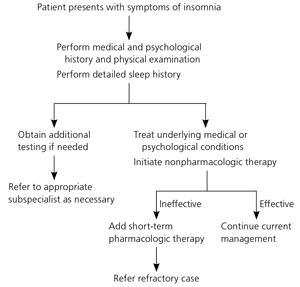 Figure 1.Approach to the management of insomnia.Information from reference 16.SLEEP HYGIENESleep hygiene is recommended as an initial intervention for all adults with insomnia so that personal habits and environmental factors that negatively impact sleep can be identified and corrected.26 Patients should be advised to exercise regularly (not within four hours of bedtime); avoid large meals and limit fluid intake in the evenings; limit caffeine, tobacco, and alcohol intake four to six hours before bedtime; use the bedroom for sleep and sex only; maintain a regular sleep-wake cycle without daytime napping; and avoid negative stimuli at bedtime, such as loud noises, bright lights when not being used therapeutically, and extreme temperature variations.4,24,30 The effectiveness of sleep hygiene as a single therapy is unclear, but it is superior to placebo.4,16,24,26STIMULUS CONTROL THERAPYStimulus control therapy helps to establish a regular sleep-wake cycle and associate the bedroom with sleep. Specific recommendations include the following: lie down to sleep only when feeling sleepy, use the bedroom for sleep and sex only, do not watch television or eat in bed, leave the bed if unable to fall asleep within 20 minutes and return when sleepy, do not take daytime naps, and set the alarm for the same time every morning regardless of how much sleep occurs during the night so that a regular sleep cycle can be established.4,24,30TEMPORAL CONTROL THERAPYTemporal control therapy also focuses on reestablishing a constant sleep-wake cycle.30 The patient is instructed to wake up at the same time daily, regardless of how much he or she slept during the night, and to avoid daytime naps.4SLEEP RESTRICTION THERAPYSleep restriction therapy may be beneficial for patients who spend excessive amounts of time in bed trying to fall asleep. The patient is advised to limit time in bed to the number of hours he or she actually spends sleeping (e.g., six hours out of eight hours total). This time should not be less than five hours. As sleep efficiency improves, sleep time is gradually increased so that the patient is asleep most of the time he or she is in bed. There is a risk of excessive daytime sleepiness with this approach.4,16,26CBT-ICBT-I significantly improves chronic insomnia and daytime functioning for up to two years.9,10,16,25 It is recommended as first-line therapy in older adults and chronic hypnotic users.9,26 A double-blind, randomized, placebo-controlled trial showed that CBT-I is significantly superior to zopiclone (not available in the United States) for the short- and long-term treatment of chronic insomnia in older patients.31 Multiple randomized controlled trials noted improved mood and long-term sleep quality in patients with cancer who are undergoing CBT-I.27CBT-I is a combination of cognitive therapy, stimulus control therapy, and sleep restriction therapy with or without the incorporation of relaxation therapy. Cognitive therapy involves counseling and the patient writing down daily thoughts in a journal or diary. Writing down troubling thoughts and worries before bedtime may help to transfer those thoughts to paper and clear the mind, making it easier to fall asleep. The goal is to change the patient's misconceptions, beliefs, and attitudes that hinder sleep. There is insufficient evidence to recommend cognitive therapy as a single modality.24 The behavioral portion of CBT-I incorporates stimulus control and sleep restriction with or without relaxation therapy.5 Relaxation training uses techniques such as hypnosis, meditation, yoga, abdominal breathing, and progressive muscle relaxation to reduce somatic tension and anxious thoughts so that the patient can better cope with daily stressors and fall asleep faster. Autogenic and imagery training help the patient to focus on pleasant and calming images with comforting bodily perceptions, such as warmth and heaviness of the limbs. There are few data on imagery training alone or as combination therapy.24 Visual and auditory biofeedback therapy reduce somatic arousal by controlling physiologic factors such as muscle tension.Although CBT-I involves several sessions, an abbreviated two-session program proved more effective compared with generic sleep hygiene recommendations in a single-blind randomized study.28 The program consists of two 25-minute sessions spaced two weeks apart. The patient's sleep diary is the foundation of the program and is used to facilitate discussions regarding sleep hygiene, sleep restriction, and stimulus control, and to identify problem areas. The patient receives psychoeducation and a packet of materials to review between sessions.28Behavioral health consultants and trained, supervised nurses have been shown to deliver effective CBT-I sessions in the office setting.10,28,32,33 Self-help programs using manuals and online-based audio recordings or videos incorporate methods such as stimulus control, cognitive therapy, sleep restriction, sleep hygiene, and relaxation training.5,34 Stepwise, team-based approaches have been proposed for office use.5,10,35 Lower-intensity interventions, such as sleep hygiene, are initiated then gradually become more intensive in refractory cases.5,35 Another approach initially starts with self-help techniques then gradually moves to a single session consultation, group treatment, and finally individual treatment; the first three steps can occur in the primary care setting, with individual treatment requiring a subspecialist referral.35MULTICOMPONENT THERAPYMulticomponent therapy combines stimulus control, relaxation training, and/or sleep hygiene education.24,36 A randomized controlled study involving older adults concluded that single therapies such as stimulus control therapy and sleep restriction therapy are as effective as multicomponent therapy. However, multicomponent therapy had higher remission rates and thus may be preferred over single component therapy.36PARADOXICAL INTENTIONParadoxical intention is a cognitive method in which patients are taught to confront their fear of staying awake and reduce associated anxiety by accepting the state of quiet wakefulness until the onset of sleep.24Lifestyle and Complementary ApproachesLifestyle and complementary approaches have had some benefit. Regular moderate-intensity exercise improves the quality of sleep in older patients.16,37 A randomized controlled study concluded that tai chi and low-impact aerobic exercise reduce daytime sleepiness and improve sleep quality in older adults with moderate sleep problems.26,38 Yoga, acupuncture, and acupressure, especially auricular therapy, have some benefit in improving sleep quality in older adults.26 Massage therapy is beneficial in hospitalized older patients but has unclear benefits in the general older population.26 Bright light therapy is beneficial and may be used to restore the normal circadian rhythm by providing timed exposure to a bright light source, which helps to delay sleep.26 A study demonstrated that just two four-hour evening sessions of exposure to bright light can improve early-morning awakenings for up to one month following the treatment.39Data Sources: An online search was conducted using the key terms insomnia, acute and chronic insomnia, pharmacologic and nonpharmacologic treatment of insomnia, depression, anxiety, comorbid conditions, and medications. Initially, a broad overview of the topic was done on national websites such as National Sleep Foundation, National Guideline Clearinghouse, and Centers for Disease Control and Prevention. The search was then refined to identify major resources using the following databases: National Guideline Clearinghouse, PubMed, the Cochrane database, OVID, Essential Evidence Plus, USPSTF recommendation databases, and Agency for Healthcare Research and Quality evidence reports. Search dates: November 2014 to July 2015.This review updates a previous article on this topic by Hardosa and Kessmann.40The Authorsshow all author infoDAVID L. MANESS, DO, MSS, FAAFP, is a professor in and chair of the Department of Family Medicine at the University of Tennessee Health Science Center, Memphis....MUNEEZA KHAN, MD, FAAFP, is an assistant professor and program director in the St. Francis Family Medicine Residency Program at the University of Tennessee Health Science Center.Address correspondence to David L. Maness, DO, MSS, University of Tennessee Health Science Center, 1301 Primacy Pkwy., Memphis, TN 38119 (e-mail: dmaness@uthsc.edu). Reprints are not available from the authors.Author disclosure: No relevant financial affiliations.REFERENCEShide references1. International Classification of Sleep Disorders, 3rd ed. Darien, Ill.: American Academy of Sleep Medicine; 2014.2. Roth T. Insomnia: definition, prevalence, etiology, and consequences. J Clin Sleep Med. 2007;3(5 suppl):S7–S10.3. Stoller MK. Economic effects of insomnia. Clin Ther. 1994;16(5):873–897.4. Ringdahl EN, Pereira SL, Delzell JE Jr. Treatment of primary insomnia. J Am Board Fam Pract. 2004;17(3):212–219.5. Mack LJ, Rybarczyk BD. Behavioral treatment of insomnia: a proposal for a stepped-care approach to promote public health. Nat Sci Sleep. 2011;3:87–99.6. Hilty D, Young JS, Bourgeois JA, Klein S, Hardin KA. Algorithms for the assessment and management of insomnia in primary care. Patient Prefer Adherence. 2009;3:9–20.7. LeBlanc M, Mérette C, Savard J, Ivers H, Baillargeon L, Morin CM. Incidence and risk factors of insomnia in a population-based sample. Sleep. 2009;32(8):1027–1037.8. Taylor DJ, Lichstein KL, Durrence HH. Insomnia as a health risk factor. Behav Sleep Med. 2003;1(4):227–247.9. Trauer JM, Qian MY, Doyle JS, Rajaratnam SM, Cunnington D. Cognitive behavioral therapy for chronic insomnia: a systematic review and meta-analysis. Ann Intern Med. 2015;163(3):191–204.10. Morin CM. Cognitive behavioral therapy for chronic insomnia: state of the science versus current clinical practices. Ann Intern Med. 2015;163(3):236–237.11. Léger D, Guilleminault C, Bader G, Lévy E, Paillard M. Medical and socio-professional impact of insomnia. Sleep. 2002;25(6):625–629.12. Léger D, Massuel MA, Metlaine A; SISYPHE Study Group. Professional correlates of insomnia. Sleep. 2006;29(2):171–178.13. Masters PA. In the clinic. Insomnia. Ann Intern Med. 2014;161(7):ITC1–ITC15.14. Li Y, Zhang X, Winkelman JW, et al. Association between insomnia symptoms and mortality: a prospective study of U.S. men. Circulation. 2014;129(7):737–746.15. Taylor DJ, Mallory LJ, Lichstein KL, Durrence HH, Riedel BW, Bush AJ. Comorbidity of chronic insomnia with medical problems [published correction appears in Sleep. 2007;30(7):table of contents]. Sleep. 2007;30(2):213–218.16. Schutte-Rodin S, Broch L, Buysse D, Dorsey C, Sateia M. Clinical guideline for the evaluation and management of chronic insomnia in adults. J Clin Sleep Med. 2008;4(5):487–504.17. Krystal AD. Psychiatric comorbidity: the case for treating insomnia. Sleep Med Clin. 2006;1(3):359–365.18. Alvaro PK, Roberts RM, Harris JK. A systematic review assessing bidirectionality between sleep disturbances, anxiety, and depression. Sleep. 2013;36(7):1059–1068.19. Fava M, McCall WV, Krystal A, et al. Eszopiclone co-administered with fluoxetine in patients with insomnia coexisting with major depressive disorder. Biol Psychiatry. 2006;59(11):1052–1060.20. Spielman AJ, Glovinsky P. The varied nature of insomnia. In: Hauri PJ, ed. Case Studies in Insomnia. New York, NY: Plenum Medical Book; 1991.21. Phillips BA, Danner FJ. Cigarette smoking and sleep disturbance. Arch Intern Med. 1995;155(7):734–737.22. Morin CM, Insomnia: Psychological Assessment and Management. New York, NY: Guilford Press; 1993.23. Insomnia: assessment and management in primary care. National Heart, Lung, and Blood Institute Working Group on Insomnia. Am Fam Physician. 1999;59(11):3029–3038.24. Morgenthaler T, Kramer M, Alessi C, et al. Practice parameters for the psychological and behavioral treatment of insomnia: an update. An American Academy of Sleep Medicine Report. Sleep. 2006;29(11):1415–1419.25. Morin CM, Vallières A, Guay B, et al. Cognitive behavioral therapy, singly and combined with medication, for persistent insomnia: a randomized controlled trial. JAMA. 2009;301(19):2005–2015.26. Baker S, Bhatta S, Bowden E, et al.; University of Texas at Austin School of Nursing, Family Nurse Practitioner Program. Clinical guideline for the treatment of primary insomnia in middle-aged and older adults. May 2014. National Guideline Clearinghouse. http://www.guideline.gov/content.aspx?id=48218&search=insomnia. Accessed July 4, 2015.27. Garland SN, Johnson JA, Savard J, et al. Sleeping well with cancer: a systematic review of cognitive behavioral therapy for insomnia in cancer patients. Neuropsychiatr Dis Treat. 2014;10:1113–1124.28. Edinger JD, Sampson WS. A primary care “friendly” cognitive behavioral insomnia therapy. Sleep. 2003;26(2):177–182.29. Buysse DJ. Insomnia. JAMA. 2013;309(7):706–716.30. Holbrook AM, Crowther R, Lotter A, Cheng C, King D. The diagnosis and management of insomnia in clinical practice: a practical evidence-based approach. CMAJ. 2000;162(2):216–220.31. Sivertsen B, Omvik S, Pallesen S, et al. Cognitive behavioral therapy vs zopiclone for treatment of chronic primary insomnia in older adults: a randomized controlled trial. JAMA. 2006;295(24):2851–2858.32. Goodie JL, Isler WC, Hunter C, Peterson AL. Using behavioral health consultants to treat insomnia in primary care: a clinical case series. J Clin Psychol. 2009;65(3):294–304.33. Espie CA, MacMahon KM, Kelly HL, et al. Randomized clinical effectiveness trial of nurse-administered small-group cognitive behavior therapy for persistent insomnia in general practice. Sleep. 2007;30(5):574–584.34. Ho FY, Chung KF, Yeung WF. Self-help cognitive-behavioral therapy for insomnia: a meta-analysis of randomized controlled trials. Sleep Med Rev. 2015;19:17–28.35. Vincent N, Walsh K. Stepped care for insomnia: an evaluation of implementation in routine practice. J Clin Sleep Med. 2013;9(3):227–234.36. Epstein DR, et al. Dismantling multicomponent behavioral treatment for insomnia in older adults. Sleep. 2012;35(6):797–805.37. King AC, et al. Moderate-intensity exercise and self-rated quality of sleep in older adults. JAMA. 1997;277(1):32–37.38. Li F, et al. Tai chi and self-rated quality of sleep and daytime sleepiness in older adults. J Am Geriatr Soc. 2004;52(6):892–900.39. Lack L, Wright H, Kemp K, Gibbon S. The treatment of early-morning awakening insomnia with 2 evenings of bright light. Sleep. 2005; 28(5):616–623.40. Harsora P, Kessmann J. Nonpharmacologic management of chronic insomnia. Am Fam Physician. 2009;79(2):125–130.CLINICAL RECOMMENDATIONEVIDENCE RATINGREFERENCESSleep hygiene is recommended as an initial intervention for all adults with insomnia.C26Cognitive behavior therapy for insomnia is recommended for first-line treatment of primary insomnia in older adults.C9, 16, 26Moderate-intensity exercise, tai chi, and low-impact aerobic exercise (not within 4 hours of bedtime) improve sleep quality in older adults.C16, 26, 37, 38Short-term hypnotic treatment should be supplemented with behavioral and cognitive therapies whenever possible.C16RECOMMENDATIONSPONSORING ORGANIZATIONAvoid use of hypnotics as primary therapy for chronic insomnia in adults; instead offer cognitive behavior therapy, and reserve medication for adjunctive treatment when necessary.American Academy of Sleep MedicineDo not use benzodiazepines or other sedative-hypnotics in older adults as first choice for insomnia, agitation, or delirium.American Geriatrics SocietyMajor criteria (all 4 are required)Major criteria (all 4 are required)Major criteria (all 4 are required)Difficulty falling asleepDifficulty falling asleepDifficulty staying asleepDifficulty staying asleepEarly awakeningEarly awakeningDaytime impairment manifested by at least one of the following:Daytime impairment manifested by at least one of the following:Fatigue or malaisePoor attention or concentrationSocial or vocational/educational dysfunctionMood disturbance or irritabilityDaytime sleepinessReduced motivation or energyIncreased errors or accidentsBehavioral problems such as hyperactivity, impulsivity, or aggressionOngoing worry about sleepOccurs at least 3 times per week for at least 1 monthOccurs at least 3 times per week for at least 1 monthOccurs at least 3 times per week for at least 1 monthNot related to inadequate opportunity, an inappropriate sleep environment, or another sleep disorderNot related to inadequate opportunity, an inappropriate sleep environment, or another sleep disorderNot related to inadequate opportunity, an inappropriate sleep environment, or another sleep disorderChronic medical conditionsBreathing disorders (obstructive sleep apnea)CancerCircadian rhythm disordersDermatologic disorders (pruritus)Endocrine conditions (diabetes mellitus, menopause, thyroid disease)Gastrointestinal problems (heartburn, gastroesophageal reflux)Heart failureIschemic heart diseaseNeurologic disease (dementia)PainPulmonary diseaseRestless legs syndromeRheumatic disease (arthritis, fibromyalgia)Urologic disease (benign prostatic hyperplasia, nocturia)MedicationsAntidepressantsAntihypertensivesAppetite suppressantsBeta antagonistsCalcium channel blockersCentral nervous system stimulants (including caffeine)DiureticsGlucocorticoidsOver-the-counter allergy, cough, and cold medicationsRespiratory stimulants (theophylline)Sedatives and hypnoticsPsychiatric conditionsAnxietyDepressionPosttraumatic stress disorderSubstance abuseAlcoholIllicit drugsTobaccoPredisposing factorsAgeEasy arousabilityFemale sexLiving alonePsychological disorders (anxiety, depression, substance abuse)SmokingPrecipitating factorsAlcoholismChronic painComorbid conditions (diabetes mellitus, pulmonary disease, ischemic heart disease, thyroid disease, heart failure)Divorce, separation, widowhoodLower socioeconomic statusShift workSnoringStressful life eventsSubstance abuseUnemploymentPerpetuating factorsBehavioral issues (excessive time spent in bed, napping, chronic medication use)Psychological issues (worry about sleep loss)FILL IN THE TIMES AND NUMBERS BELOWFIRST DAYSECOND DAYTHIRD DAYFOURTH DAYComplete in the morningBedtime (date/time)________________Rise time (date/time)________________Estimated time to fall asleep________________Estimated number of awakenings and total time awake________________Estimated amount of sleep obtained________________Complete at bedtimeNaps (number, time, and duration)________________Alcoholic drinks consumed (number and time)________________Stresses of the day (list)________________Rate how you felt today: 1 = very tired/ sleepy, 2 = somewhat tired/sleepy, 3 = fairly alert, 4 = wide awake________________Rate your irritability level: 1 = none, 2 = some, 3 = moderate, 4 = fairly high, 5 = high________________Medications (list)________________THERAPYTECHNIQUESSleep hygieneExercise regularly (not within 4 hours of bedtime)Avoid large meals and limit fluid intake in the eveningsLimit caffeine, tobacco, and alcohol intakeUse the bedroom for sleep and sex onlyMaintain a regular sleep-wake cycle without daytime nappingAvoid distracting stimuli at bedtime, such as loud noises, bright lights when not being used therapeutically, and extreme temperature variationsStimulus controlLie down to sleep only when feeling sleepyUse the bedroom for sleep and sex onlyAvoid wakeful activities at bedtime (e.g., watching television, talking on the phone, eating)Leave the bed if unable to fall asleep within 20 minutes and return when sleepyMaintain a consistent sleep-wake cycle (e.g., set the alarm for the same time each morning regardless of how much sleep occurs during the night)Sleep restrictionLimit time in bed to the number of hours actually spent sleeping (not less than five hours); sleep time gradually increases as sleep efficiency improvesParadoxical intentionAdvise patient to remain awake to help alleviate the anxiety associated with the pressure to fall asleepRelaxation trainingAutogenic training: imagine a calm environment with comforting body perceptions such as warmth and heaviness of the limbsImagery training: focus on pleasant imagesHypnosis, meditation, yoga, abdominal breathing, progressive muscle relaxation (from the feet up to the facial muscles)Visual or auditory biofeedback therapy: teaches the patient to control specific physiologic factors, such as muscle tensionCognitive therapyCounselingIdentify and replace dysfunctional beliefs regarding sleep (e.g., overestimation and apprehension about the number of hours needed for sleep)Use of a journal to write down thoughtsCognitive behavior therapy for insomniaCombination of cognitive therapy, stimulus control, and sleep restriction therapy with or without relaxation therapyMulticomponent therapyCombination of stimulus control, relaxation therapy, and/or sleep hygiene educationTemporal control therapyFocus is to restore sleep-wake cycle; patient instructed to wake up at the same time every day, regardless of total amount of sleep, and to avoid daytime naps